Curriculum Vita, February 2019RASHAD ABDEL-KHALIK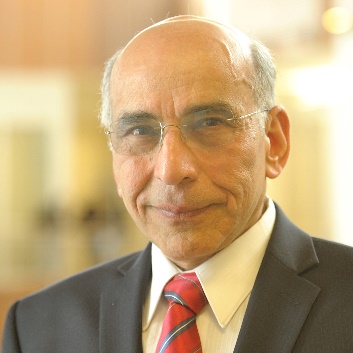 Place of Birth:	The Village of Abu Nabhan, Egypt		US Citizenship:	May 1975Formal Schooling:Com. (Honors), Cairo University (1961). M.B.A., Indiana University (1965).(Econ.), Indiana University (1966).Ph.D. (Accountancy), University of Illinois at Urbana-Champaign (1972). (Also attended the University of North Carolina-Chapel Hill, no degree)Work Experience (full-time employment)CurrentlyUniversity of Illinois at Urbana-Champaign, V. K. Zimmerman Professor of International Accounting, Professor of Accountancy, Director of the V. K. Zimmerman Center for International Education and Research in Accounting (June 2000 – Present).Prior EmploymentUniversity of Florida, Walter J. Matherly Professor (1977-80), Graduate Research Professor (1980 - 2001).University of Alberta, Visiting Winspear Distinguished Professor (1982-83).University of Illinois at Urbana-Champaign, Weldon Powell Professor, (1983-84).Duke University, Tenured Associate Professor (1975-77).Columbia University, Assistant Professor (1972-73), Associate Professor (1974-75).Before earning the Ph. D. DegreeUniversity of North Carolina at Charlotte, Instructor in Economics (1967-69).Cairo University, Tutor (Instructor) in Accountancy (1962-64).National Bank of Egypt, Assistant to the Controller (1961-62).Short-term Visiting Positions (One to Eight Weeks)University of Alexandria, EgyptUniversity of Catania, ItalyNational Chengchi University, TaiwanEdith Cowan University, AustraliaUniversity of Queensland, AustraliaUniversity of Tasmania, AustraliaNanyang Technological University, SingaporeUniversity of Kuwait, KuwaitUniversity of MalayaScholarly Honors, Awards and GrantsHonorary Doctorate, 2016, University of MacedoniaThe University Medal for Contribution to Scholarship, Athens University of Economics and Business (2004).Graduate Teacher of the Year, University of Florida (1997).Delivered the R. J. Chambers Biennial Research Distinguished Lecture at the University of Sydney, Australia (July 1990).The Wildman Award (American Accounting Association and Deloitte & Touche).Distinguished Alumnus of the year by the University of Illinois’ Graduate Students Association (1981).The American Accounting Association's Competitive Manuscript Contest Awards (1971, 1973).Beta Gamma Sigma (the professional fraternity of business administration).Beta Alpha Psi (Alpha Chapter; the professional fraternity of accounting).Ernst & Ernst Fellow (Ph. D. grant, 1971-72).Various research grants from the Institute of Internal Auditing; the Financial Accounting Standards Board; Peat Marwick Mitchell Foundation; Haskins & Sells.Graduation Honors, Cairo University (1961).Faculty of Commerce Scholarship, Cairo University (1958-60).Biographical ListingWho's Who in America; Who’s Who in Finance and Industry;Who's Who in the South and Southeast (1990’s).Business and Professional ActivitiesSenior Editor, The International Journal of Accounting, Elsevier (2000 – Present).Director, The Illinois International Accounting Symposium (2001 – Present).Senior Editor & Managing Editor, The Accounting Review, A quarterly journal of the American Accounting Association (Volumes 65-68, 1990-94).Director of Research and Member, Executive Committee of the American Accounting Association (1980-82).Founding Editor, Journal of Accounting Literature (1980-89).AAA Chair Research Advisory Committee, and member of AAA Executive Committee (1980- 82). American Accounting Association.Competitive Manuscript Contest Committee (1984-85).Committee to select Seminal Contribution to Accounting Literature (1985-86).Committee to select Outstanding Contribution to Accounting Literature (1985-86).Committee to Develop an Audit Research Agenda, Auditing Section (1986-88).Committee to select the winner of the Wildman Award (2006, 2007).Committee Membership, AAA Bylaws Committee (2008, 2009).Committee to select Wildman Award winner (1982-83, 2005).Teaching Innovation Award Committee (2000).Selection Committee for the Outstanding Literature Award (1997).Committee for selecting Outstanding Auditing Dissertation (1993-94).Competitive Manuscript Contest Committee (1974-75; 1983-84; 1994-95).Doctoral Consortium Committee (1981).Executive Committee (1980-82).Research Advisory Committee (1978-80).Committee on the Social Consequences of Accounting Standards (1977-78).Committee to Evaluate The Accounting Review (1975-76).Other Professional ActivitiesDirector, Accounting Research Center, University of Florida (1977-90).Ph.D. Coordinator, University of Florida (1977-79; 1981-82).Ph.D. Program Director, University of Illinois (2001- 03).Initiated and organized the Southeast Graduate Workshop for two years before it evolved into the Southeast Doctoral Consortium of the AAA.Member, American Accounting Association (1966 - Present).Life member, American Finance Association (1972 - Present).Member, Canadian Academic Accountants Association (1986 - 2012).Member, the European Accounting Association (1989 - Present).Member, Advisory Panel for selecting the 5-best-managed companies in the USA; Business Month(1987, 1988).Member, the Accounting Hall of Fame Selection Committee (2003 – 2016).Speaker and Discussion leader, Canadian Academic Accounting Association Doctoral Consortium, Kingston, Canada (2010).Reviewer, The Accounting Review; Journal of Accounting Research; Accounting Organization and Society; Decision Sciences; Management Science; Journal of Accounting;Auditing and Finance; Auditing; A Journal of Practice and Theory; Issues in Accounting Education; Journal of Consumer Research; International Journal of Forecasting; Accounting Horizon; The Canadian Social Science Research Council; Hong Kong Research Council; The National Science Foundation; The Research Council in Belgium.Membership on Editorial BoardsThe Accounting Review (1978-80).Contemporary Accounting Research (1986-89).Auditing- A Journal of Practice and Theory (1987-89).Journal of Management Accounting Research (1995-96).Accounting Horizons (1994-96).Journal of Accounting and Public Policy (2000 – 2017).Membership in Other OrganizationsFASB, Advisory Panel for Research on SFAS 52 (1985-86). o Deloitte & Touche Doctoral Fellowship Selection Committee (1991-94).Financial Economists Roundtable, A select group of 50 economists and finance professors that meets once a year for three days to discuss and issue a position paper on a current national financial problem (1996 – Present).Panel on American Competitiveness¸ Atlantic Monthly and Ernst & Young Tour of Ideas (2006).Elected Representative of North America for the Management Board of the European Accounting Association (A three-year term, 2016 – 2019).Organized, Directed the Following ConferencesDuke Universityo	The Impact of Accounting Research on Practice and Disclosure (1975).o Financial Information Requirements for Security Analysts (1976).University of FloridaSymposium on Research on Accounting StandardsGovernment Regulation and Accounting Information (1978).Internal Control and The Foreign Corrupt Practices Act (1980).University of AlbertaResearch in Auditing (1983).University of IllinoisAuditing Research Symposium, jointly with Ira Solomon (1984, 1988).The Illinois International Accounting Symposium (annually from 2001 – Present). Held in Champaign, IL 2001 & 2002.Beginning in 2003, University of Illinois began partnerships with international universities to hold the Symposium.University of Göettingen, Germany (2003).Athens University of Business and Economics, Greece (2004).Kobe University in Kobe, Japan (2005).HEC Paris, France (2006).University of Hawaii, Honolulu, Hawaii (2007).Akademia Leona Kozminskiego, Warsaw, Poland (2008).University of Catania, Italy (2009).National Chengchi University & National Taiwan University, Taipei, Taiwan (2010).University of Macedonia, Thessaloniki, Greece (2011).Brock University, Ontario, Canada (2012).Zonghnan University, Wuhan, China (2013).University of São Paulo, São Paulo, Brazil (2014).Xiamen University, Xiamen, China (2015).Luiss University, Italy (2016)The University of Cyrus (2017).KAIST, South Korea (2018)The University of Illinois/Deloitte Tax Symposium (2008 & 2009).The KPMG/UIUC Conference on Reporting Risk (2003).The KPMG/UIUC Research Program Symposium (2002 & 2004).The first Young Scholars Accounting Research Symposium (2013).The Midwest Accounting Research Conference (2014).Teaching InterestCurrent: Accounting for Risk and Hedge Accounting; Empirical Research in Accounting; and Research Methodology.Previous: Principles of Accounting; Principles of Economics; Intermediate Microeconomics;Intermediate Macroeconomics; Introductory Statistics (a two-course sequence); Money and Banking; Intermediate Accounting; Accounting Theory; Management Control Systems; Financial Research in Accounting; Managerial Research in Accounting; Issues and Cases in Accounting; Controllership; Advanced Accounting Analysis; and Analysis of Financial Statements.RESEARCH & PUBLICATIONDoctoral Thesis TitleAn Empirical Investigation of the Effect of Aggregation on Lending DecisionsBooksBRAZEN: Big Banks, Swap Mania and the Fallout  (550 pages)With the publisher, World Scientific, to begin the process. Scheduled for release in April 2019Accounting for Risk, Hedging and Complex Contracts. 2014, Routledge Taylor & Francis Group. (Translated into Mandarin—Chinese in 2016)Empirical Research in Accounting: A Methodological Viewpoint (and Bipin Ajinkya), Education Research Monograph No. 4, American Accounting Association (1979). 100 pages.  Reviewed in The Accounting Review (April 1981).  Translated into Japanese.Books Edited or Co-Edited(Co-Editor) The Impact of Accounting Research on Practice and Disclosure, Abdel-khalik and Keller, Editors, Duke University Press, (1978), 222 pages.(Co-Editor) Financial Information Requirements for Security Analysts, Abdel-khalik and Keller, Editors, Duke University Graduate School of Business Administration, (1978), pp. I 164.(Editor) Government Regulation of Accounting and Information, University Presses of Florida, (1980), 320 pages.(Editor) Internal Control and the Impact of Foreign Corrupt Practices Act, University Presses of Florida, (1982), 231 pages.(Co- Editor) Auditing Research Symposium, Abdel-khalik and Solomon, University of Illinois, (1986), 286 pages.(Co-Editor) Research Opportunities in Auditing: The Second Decade, Auditing Section, American Accounting Association, (1989), 216 pages.(Editor) The Blackwell Encyclopedic Dictionary of Accounting, Blackwell Publishers, (1997).Chapters in Books"Accounting and Efficient Market Research," (with Ajinkya) in The Handbook of Accounting and Auditing (Edited by Burton, Palmer and Kay), Warren, Gorham and Lamont (1981) Chapter 47, pp. 1 - 37.MonographsEarnings or Cash Flows: An Experiment on Functional Fixation and the Valuation of the Firm (and Thomas H. Keller), Studies in Accounting Research 16, American Accounting Association (1979), 101 pages.(Principal Investigator and Author) The Economic Effects on Lessees of FASB Statement No. 13, Accounting for Leases, Financial Accounting Standards Board (August 1981) pp. ii -320.  (Out of print).(Principal Investigator and Author) Financial Reporting by Privately Held Companies, The Financial Accounting Standards Board (1983) pp. ix - 155.  (Out of print).The Messy Culture of Financial Reporting: The Need for Two Sets of Financial Statements.  The R. J. Chambers Distinguished Lecture.  The Accounting and FinanceFoundation within the University of Sydney, Australia (1992) pp. 1 - 72.  (Out of print).Articles in Refereed Journals"Controllership in Egypt," Journal of Accounting Research (Spring 1966), pp. 37-46."User Preference Ordering Value: A Model," The Accounting Review (July 1971), pp. 457471."The Efficient Market Hypothesis and Accounting Data: A Point of View," The Accounting Review (October 1972), pp. 783-787."On Gordon's Model of Transfer Pricing System," The Accounting Review (July 1972), pp. 547-550."The Effect of Aggregating Accounting Data on the Lending Decision: An Empirical Investigation," Empirical Research in Accounting: Selected Studies (1973), Journal of Accounting Research (1973), pp. 104-138."Transfer Pricing: A Synthesis," (Abdel-khalik and Lusk), The Accounting Review (January 1974), pp. 8-23."The Entropy Law, Accounting Data, and Relevance to Decision-Making," The Accounting Review (April 1974), pp. 271-283."On the Usefulness of Financial Ratios to Investors in Common Stock," The Accounting Review (July 1974), pp. 547-550."On the Efficiency of Subject Surrogation in Accounting Research," The Accounting Review(October 1974), pp. 743-750."Advertising Effectiveness and Accounting Policies," The Accounting Review (October 1975), pp. 657-670."An Analysis of the Attitudes of a Sample of the AAA Members toward The Accounting Review," The Accounting Review (July 1976), pp. 604-616."Using Sensitivity Analysis in Evaluating Materiality: An Exploratory Approach," Decision Sciences (July 1977), pp. 616-630."Earnings Forecasts: The State of the Art," (with Robert Thompson), The Accounting Journal(Spring 1978), pp. 180-209."Understanding Accounting Changes in an Efficient Market: Evidence of Differential Reaction," (with McKeown), The Accounting Review (October 1978), pp. 851-868."Expectations Data and the Predictive Power of Interim Reports," (with Jose Espejo), Journal of Accounting Research (Spring 1978), pp. 1-13.“The Impact of Reporting Leases Off-the Balance Sheet on Bond Risk Premiums: Two Exploratory Studies," (Abdel-khalik, Thompson and Taylor), Economic Consequences of Financial Accounting Standards; Selected Studies Financial Accounting Standards Board (1978), pp. 103-157.“Disclosure of Estimates of Holding Gains and the Assessment of Systematic Risk," (with James McKeown), Journal of Accounting Research (Supplement), (1978), pp. 41-77."Information Choice and Utilization in an Experiment on Default Prediction," (with Kamal El- Sheshai), Journal of Accounting Research (Autumn 1980), pp. 325-342."Returns to Informational Advantages: The Case of Analysts' Forecasts Revisions," (with Bipin Ajinkya),  The Accounting Review (October 1982), pp. 661-680."Overfitting Bias in the Models Assessing the Predictive Power of Interim Reports," Journal of Accounting Research (Spring 1983), pp. 293-296."The Effects of Certain Internal Control Variables on the Planning of External Audit Programs," (with Doug Snowball and John Wragge), The Accounting Review (April 1983), pp. 215-227."Evaluation of the Everyday Accountant and Researching his Reality," (with Bipin Ajinkya),Accounting, Organizations, and Society, Vol. 8, No. 4, (1983), pp. 375-384."Sales Revenues Time Series: Properties and Predictions," (with Kamal El-Sheshai), Journal of Forecasting (December 1983), pp. 351-362."A Note on the Validity of WSJ as a Source of Dates for Accounting Events," Journal of Accounting Research, (Autumn 1984), pp. 758-59."The Effect of LIFO-Switching and Firm Ownership on Executives' Pay," Journal of Accounting Research, (Autumn 1985), pp. 427-447."Reporting Uncertainty and Assessment of Risk: Replication and Extension in a Canadian Setting," (with Paul Graul and James Newton), Journal of Accounting Research, (Autumn 1986), pp. 372-382."A Critique of Market Reactions to Mandated Interest Capitalization," Contemporary Accounting Research, Vol. 2, No. 2, (Spring 1986), pp. 242-251."Rationality of Incentive Compensation Schemes and Real Accounting Changes," (with Charles Chi and Dimitrios Ghicas), Contemporary Accounting Research, Vol. 4, No. 1, (1987), pp. 32-61."Hierarchies and Size: A Problem of Identification,” Organization Studies, Vol. 9, No. 2, (April 1988), pp. 237-251."Incentives  for  Accruing  Cost  and  Efficiency  in  Regulated  Monopolies  Subject  to ROEConstraint,” Journal of Accounting Research, (Supplement 1988), pp. 144-174."The  Jointness  of  Audit  Fees  and  Demand   for  MAS:  A  Self-Selectivity        Analysis,"Contemporary Accounting Research, Vol. 6-II (Spring 1990), pp. 295-322."Specification Problems with Information Content of Earnings: Revisions and Rationality of Expectations, and Self-Selection Bias," Contemporary Accounting Research, Vol. 7, No. 1 (Fall 1990), Pp. 142-172."Why do Private Companies Demand Auditing? The Case for Loss of Control." Journal of Accounting, Auditing, and Finance Vol. 8, No. 1 (N S), (Winter 1993), Pp. 31-52."Discussion of 'Financial Ratios and Corporate Endurance: A Case of the Oil and Gas Industry," Contemporary Accounting Research.  (Spring 1993), pp. 695-705."Factors Limiting the Role of Behavioral Research in Standard Setting,” Behavioral Research in Accounting, (1994).“Discussion of Market Implications of Regulator Reform in the Electric Utility: An Assessment of Incentive Regulation,” Journal of Accounting, Auditing and Finance, Vol. 1, No.28 (1998).“China’s A and B Shares: Can we Make Sense of the Numbers?” (with Kie Ann Wong and Annie Wu) The International Journal of Accounting, Vol. 34, No. 4, (1999), pp. 467- 489.“Reforming Corporate Governance Post Enron: Shareholders’ Board of Trustees and the Auditor,” Journal of Accounting and Public Policy, Vol. 21, (June 2002), pp. 97-103."Self-Sorting, Incentive Compensation and Human Capital Assets," The European Accounting Review. Vol. 12, No. 4, (2003), pp. 661-697.“Earnings Volatility,” Journal of Accounting, Auditing and Finance Vol 22, No. 2 (New Series), (Spring 2007), pp. 201-235.“Fair Value Accounting and Stewardship,” Accounting Perspectives, A quarterly publication of the Canadian Academic Accounting Association, Vol 9, No. 4, (2009),  pp. 253-270.“CEO Risk Aversion and R & D Expenditures,” ABACUS. The Journal of Accounting, Finance, and Business Studies, Vol. 50, No. 3 (2014), pp. 245-278.“Prospect Theory Predictions in the Field: Risk Seekers in Settings of Weak Accounting Controls,” Journal of Accounting Literature, Vol 33, (2014), pp. 58–84.“Growth in Financial Derivatives: The Public Policy and Accounting Incentives,” Journal of Accounting and Public Policy, Vol. 34, (May-June 2015), pp. 291–318.“How Enron Used Accounting for Prepaid Commodity Swaps to Delay its Bankruptcy by One Decade—The Shadowy Relationship with Big Banks. Journal of Accounting, Auditing and Finance. June  2017, pp. 1 – 20.46.   “Un-Faithful  Financial Representation:  Issues in Accounting for Financial Instruments,”       Working Paper.  Accepted for publication in ABACUS.Other Papers, Bulletins & Reports“Detailing Financial Information and the Loan Decision: An Empirical Study,” The Journal of Commercial Bank Lending, Vol 55, (April 1973), pp. 41–54. (in 2002, the journal was renamed RMA (Risk Management Associates) Journal)"Advertising Effectiveness and Accounting Policy: A Reply,” The Accounting Review, (January 1977), pp. 264-265."Transfer Pricing: A Reply," The Accounting Review, (April 1975), pp. 355-358."Structuring Accounting Research for Impact," The Impact of Accounting Research on Policy and Practice, The 1981 Arthur Young Professors' Roundtable, J.W. Buckley, Ed., (1981), pp. 157- 186."Discussion of the Structure of Accounting Theory: Some Basic Conceptual andMethodological Issues," Research to Support Standard Setting in Financial Accounting: A Canadian Perspective, Clarkson Gordon Foundation, (1982), pp. 81-89."Accounting Research and Practice: The Uncongenial Twins," CA Magazine, (March 1983), pp. 28-35 (French translation pp. 36-42)."Teaching a Course on Income Determination," CA Magazine, (September 1983), pp. 63-65."A Perspective on the Issues of Challenge to Academicians and Practitioners in the Eighties,"Accounting Research Convocation, J. Mason, Ed., University of Alabama, (1981), pp. 111129."Managers' Emphasis on the Short-Run: A Comparison with the Japanese and Implications for Financial Accounting," The Emanuel Saxe Distinguished Lectures 1982-83, City University of New York, Baruch College, (August 1984), pp. 6-25."Incremental Cost of Audit Assurance: Some Preliminary Evidence," Auditing Research Symposium, Office of Accounting Research, University of Illinois, (1989), pp. 95-121.Discussion of "Why is Financial Reporting so Inefficient?" Journal of Accounting, Auditing & Finance, Vol. 5, (Winter/Spring 1990), pp. 55-60.Discussion of "The Effects of Precedents on Financial Accounting Policy Judgments”Eleventh Symposium on Auditing Research, University of Illinois, (1994), pp.25-28."Accounting Assumptions," The Blackwell Encyclopedia of Management, Blackwell Publishers, (1997)."Three Generations of Research on Quarterly Reports: Some Thoughts on the Research Process," Perspectives in Research: 1980 Beyer Consortium, Graduate School of Business, University of Wisconsin, Madison, (1981), pp. 60-102."Some Thoughts on Empirical Research on Positive Theory," (with P. Regeir and S. Reiter). In The State of Accounting Research as We Enter the 1990's. Thomas J. Frecka, Editor, The University of Illinois, Department of Accountancy, (1989), pp. 153-180."Discretionary Accounting Changes and the Quality of Disclosure in Financial Statements," The Search for Quality of Financial Statements, Proceedings of the Canadian Society of Management Accounting Conference, (1987), pp. 9-34."The Ph.D. Maze: Some Considerations Related to Accounting Programs," Future of Accounting Education (T.L. Coe and B.D. Merino, Eds.), North Texas State University, Department of Accounting, (1987), pp. 47-63.Book ReviewsNormative Decision Making, by Sheen Kasoof (Prentice-Hall, 1970), in The Accounting Review,(October 1971), pp. 817-818.Research in Accounting, by R.I. Tricker (University of Glasgow, 1978), in The Accounting Review, (January 1980), pp. 230-231.The Prediction of Corporate Earnings, by Michael Van Breda (Ann Arbor MI: UMI Research Press, 1981) in The Accounting Review, (April 1982), pp. 459-461.Research on Experimental Economics,    by Shane Moriarity (University of Oklahoma, 1985) inThe Accounting Review, (January 1987), p. 241.Accounting and Management: A Field Study Perspective, by W. Bruns and R. S. Kaplan (Harvard Business School, 1987) in The Accounting Review, (October 1988).CompetitionWon the American Accounting Association's Competitive Manuscript Contest Award in 1971 and in 1973.Presentations at Research ConferencesParticipated in more than eighty national and international conferences, in addition to appearances at the Annual Meetings of the American Accounting Association and the related regional meetings. (Excludes presentations I made at the conferences that I organized or directed.)The University of Chicago Empirical Research Conference (numerous times)The University of Illinois Auditing Research Symposium (numerous times)American Accounting Association's Doctoral Consortium (multiple times)New Faculty ConsortiumInternational Conference on ForecastingThe Arthur Young Roundtable SymposiumThe Financial Accounting Standards Board Conference on Economic ConsequencesThe European Accounting Association Congress (numerous times)The Academic Accounting Association of Australia and New Zealand—Plenary speaker twice (now AFAANZ)The Taiwan CPAs’ Academic Research Conference—Plenary speakerThe Asia-Pacific International Accounting Conference (multiple times)Contemporary Accounting Research Conference (multiple times)International Conference on Finance and Business, Hong KongThe Hebrew University Conference on Finance and AccountingThe HKUST Accounting Research ConferenceThe Financial Management Association ConferenceThe First International China Accounting Conference, Nanjing (2008)The First World Conference on Frontiers in Accounting, Macau (2009)Dopuch Accounting Research Conference at Washington University (numerous times)The Accounting/Finance Research Conference, Jerusalem (July 2010)The Accounting Hall of Fame Research Conference (2010)The Annual Conference of Journal of Accounting, Auditing and Finance (numerous times)China Journal of Accounting Research Conference, CEIBSPrice Waterhouse Symposium held before the AAA meeting (2000-14)Accounting Research Conference NTU + SUFE + CHKU, Taipei (2014)Haskell & White Corporate Reporting & Governance Conference (2012, 2014, 2015)Brasilia University Accounting Conference, 2015.Conference of “Excellence in Corporate Governance Center”– Dallas..At Filming of a TV segment on the financial crisis.JAAF Conference, 2016 – Calgary.The 20th CBC – in Brazil, 2016…the largest conference I have ever attended.The Third Ontario Universities Accounting and Finance Symposium 2016– Toronto.The 2016 Annual Conference of the Hellenic Finance and Accounting Association.The 2017 EARNet Symposium, Leuven, Belgium.The 26 Annual Conference of Pacific Basin in Finance, Economics, Accounting and Management, September 2018.awaii Accounting Research Conference, January 2019.Supervision of Graduate Student ResearchPh. D. Dissertation Committee Chair:Clifton Brown, 1978.  (University of Florida, Initial employment: University of Illinois).Rohit Jain, 1979. (University of Florida, Initial employment: New York University).Robert Beshara, 1980. (University of Florida, Initial employment, University of Regina).Ismail Gomaa, 1982. (University of Florida, Initial employment: University of Alexandria, Egypt).Alan Friedberg, 1983. (University of Florida, Initial employment: Louisiana State University).Robert. B. Thompson III, 1984. (University of Florida, Initial employment: University of Texas, Austin).Ring D. Chen, 1985. (University of Florida, Initial employment: N. C. Central University).Kevin C. Chen, 1985. (University of Illinois, Initial employment: Georgia Tech).Pornsiri Poonakasem, 1987. (University of Florida, Initial employment: Chulalongkorn University, Thailand).Jang Cho, 1987. (University of Florida, Initial employment: University of Nebraska).Mohamed Shehata, 1988. (University of Florida,  Initial employment: McMaster University).Steve Kachelmeier, 1988. (University of Florida, Initial employment: University of Texas, Austin).Pamela Erickson, 1989. (University of Florida, Initial employment: Vanderbilt University).Charlie Chi, 1989. (University of Florida, Initial employment: University of Southern California).Pauline Merle Maddocks, 1989. (University of Florida, Initial employment: Memphis State University).Carolyn Takeda-Brown, 1994. (University of Florida, Initial employment: University of Florida).Sean Robb, 1995. (University of Florida, Initial employment: Wilfred Laurier University).Mark Anderson, 1996. (University of Florida, Initial employment: University of Texas, Dallas).Sanjeev Bhojraj, 1999. (University of Florida, Initial employment: Cornell University).Allen D. Blay, 2000. (University of Florida, Initial employment: The University of California- Riverside).Sam Han, 2006. (University of Illinois at Urbana-Champaign, Initial employment: Singapore Management University).Keejae Hong, 2007. (University of Illinois at Urbana-Champaign, Initial employment:University of Illinois at Chicago).Po-Chang Chen, 2012. (University of Illinois at Urbana-Champaign, Initial employment:	Miami University, Oxford, Ohio).Richard M. Crowley, 2016; Voluntary Disclosure with Multiple Channels and Investor Sophistication, (initial employment, Singapore Management University).Ph. D. Dissertation Committee Co-Chair:Noel Addy, F, 1984. (University of Florida, Initial employment: Texas A&M).Michael Gift, 1982. (University of Florida, Initial employment: Indiana University).Dimitrios Ghicas, 1985. (University of Florida, Initial employment Baruch College, CUNY).Ramasamy Odayippa, 1985. (University of Florida, Initial employment: University of Arkansas).Ph. D. Dissertation Committee Member:Mary Broske, 1983 (University of Florida, Finance).M. El-Maksy, 1982 (CUNY- Baruch College, Accounting).Samir El-Gazzar, 1984. (CUNY, Baruch College, Accounting).David Chen, 1985. (University of Illinois at Urbana-Champaign, Accounting).Z. Moharam, 1983.  (University of Florida, Management).Khalid Nainar, 1989. (University of Florida, Accounting).Gill Bickum, 1987. (University of Florida, Finance).Kooyul Jung, 1987. (University of Florida).Amal El-Sabbagh, 1993. (Baruch College, Accounting)Partha Sengupta, 1995. (University of Florida, Accounting).Suzanne Landry, 1998. (University of Florida, Accounting).Hongtao Guo, 2002. (University of Illinois at Urbana-Champaign, Accounting).External Examiner for Ph. D. Dissertations:University of Alberta, CanadaCity University of New York—Baruch CollegeThe University of Hong KongDeakin University, AustraliaUniversity Melbourne, AustraliaMonash University, AustraliaUniversity of New South Wales, AustraliaQueens University, CanadaQueensland University of TechnologyVictoria University, AustraliaInvited Research Workshop PresentationsZhongnan University of Economics and Law18PersonalOffice:	2037 Business Instructional Facility MC-520 University of Illinois515 East Gregory Drive Champaign, IL 61820Home :	P. O. Box 2746 Champaign, IL 61820Email:	rashad@illinois.eduOffice:	(217) 265-0539Mobile:	(217) 552-6659A. Rashad Abdel-khalikNew York UniversityNorth Texas State UniversityUniversity of GeorgiaNew York UniversityNorth Texas State UniversityUniversity of Glasgow in ScotlandPennsylvania State UniversityUniversity of Hawaii at Mano’aPoznan Institute of Economics (Poland)University of Illinois at ChicagoQueens University (Canada)University of Illinois at Urbana-ChampaignRice UniversityUniversity of IndonesiaSan Diego State UniversitySaudi Society of CPAsShanghai University of Finance and EcoSeoUniversity of IowaSan Diego State UniversitySaudi Society of CPAsShanghai University of Finance and EcoSeoUniversity of KansasSan Diego State UniversitySaudi Society of CPAsShanghai University of Finance and EcoSeoUniversity of KuwaitSeoul National University (S. Korea)Southern Illinois UniversityUniversity of KuwaitSeoul National University (S. Korea)Southern Illinois UniversityUniversity of Lodz (Poland)Stanford UniversityUniversity of Lodz (Poland)Stanford UniversityUniversity of Lausanne—SwitzerlandTel-Aviv University—IsraelUniversity of Lausanne—SwitzerlandTel-Aviv University—IsraelUniversity of Malaya (Malaysia)University of Manitoba (Canada) University of MinnesotaThe Hebrew University (Israel)University of Malaya (Malaysia)University of Manitoba (Canada) University of MinnesotaThe Hong Kong University of Science and TechnologyUniversity of Malaya (Malaysia)University of Manitoba (Canada) University of MinnesotaThe Hong Kong University of Science and TechnologyUniversity of Melbourne—AustraliaThe Ohio State UniversityUniversity of Melbourne—AustraliaThe Ohio State UniversityUniversity of MemphisThe University of CyprusUniversity of MemphisThe University of CyprusUniversity of NebraskaThe University of MacauUniversity of NebraskaThe University of MacauUniversity of New South Wales—AustraliaThe University of MinnesotaUniversity of New South Wales—AustraliaThe University of MinnesotaUniversity of North Sumatra (Indonesia)The University of Texas at AustinUniversity of North Sumatra (Indonesia)The University of Texas at AustinUniversity of North Texas University of OklahomaThe University of Wisconsin, MadisonUniversity of North Texas University of OklahomaTulane University;UNISINOS-- Universidade do Vale do Rio dos Sinos (Brazil)University of PennsylvaniaTulane University;UNISINOS-- Universidade do Vale do Rio dos Sinos (Brazil)University of Petra, MalaysiaTulane University;UNISINOS-- Universidade do Vale do Rio dos Sinos (Brazil)University of Quebec in Laval—CanadaUnited Arab Emirates UniversityUniversity of Quebec in MontrealUniversity of AdelaideUniversity of Queensland—AustraliaUniversity of Airlangga (Indonesia)University of Saskatchewan (Canada) University of São Paulo (Brazil)University of AkronUniversity of Saskatchewan (Canada) University of São Paulo (Brazil)University of Alberta—CanadaUniversity of Southern California University of Southampton, UKUniversity of ArkansasUniversity of Southern California University of Southampton, UKUniversity of Auckland (New Zealand)University of Southern Queensland University of TasmaniaUniversity of Birmingham (England)University of Southern Queensland University of TasmaniaUniversity of Birmingham (England)University of Texas-San Antonio University of Texas—Dallas University of TorontoUniversity of British Columbia (Canada)University of Texas-San Antonio University of Texas—Dallas University of TorontoUniversity of Calgary (Canada)University of Texas-San Antonio University of Texas—Dallas University of TorontoUniversity of California at BerkeleyUniversity of Texas-San Antonio University of Texas—Dallas University of TorontoUniversity of California at BerkeleyUniversity of WashingtonUniversity of California at Los AngelesUniversity of Waterloo (Canada)University of Canterbury (New Zealand)University of Western Australia University of WyomingUniversity of Catania, ItalyUniversity of Western Australia University of WyomingUniversity of Chulalongkorn—ThailandUniversity Sydney—AustraliaUniversity of ColoradoVanderbilt UniversityUniversity of Connecticut University of Cyprus University of DenverVirginia Polytechnic UniversityUniversity of Connecticut University of Cyprus University of DenverWashington University Waseda University, JapanUniversity of FloridaXiamen UniversityUniversity of Gadjah, Madan Indonesia)Xi'an Jiaotong University